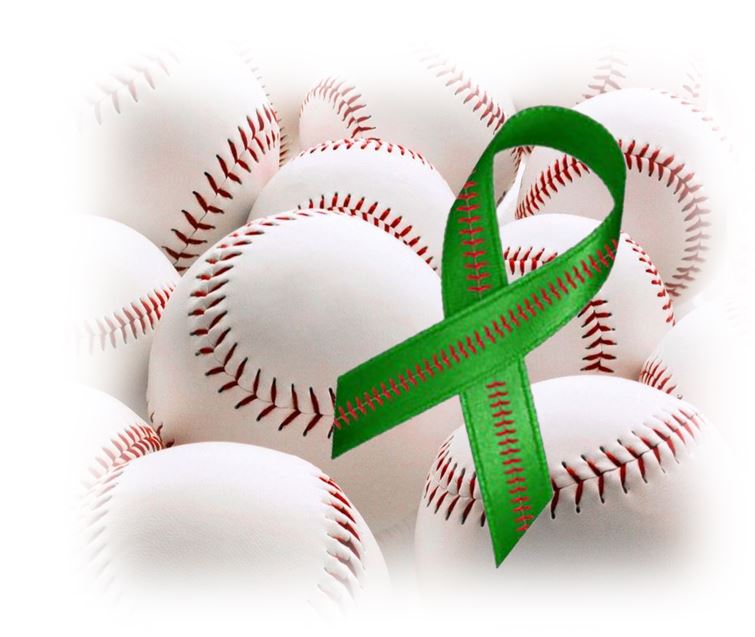 Support MENTAL WELLNESS DAY AT THE KJoin us at theMay 6th Royals GamePurchase Tickets or T-shirts at www.namikansas.org/royals/Select credit to NAMI Johnson County during registrationPlus Chance To Win Royals Items - Royals T-shirts, Royals Hot/Cold Cup, Royals Mug, Royals Ear Buds and Signed Baseballs by Alex Gordon, Jose Bonifacio, Ian Kennedy, Whit Merrifield and Drew ButeraDonate for chance to win a signed baseball by Drew Butera or Salvy PerezFree Dot’s Pretzels, Sesame Street Resilience & Mental Health Info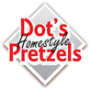        (more info at info@namikansas.org or 785-233-0755)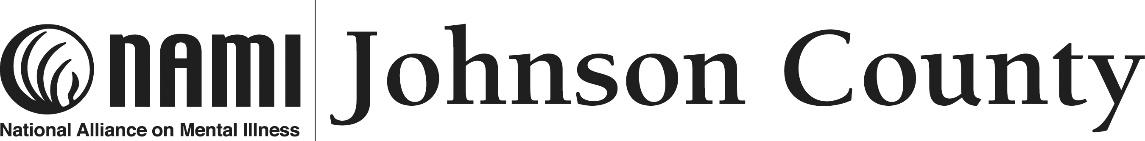 